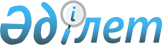 Об утверждении режима использования водных объектов и источников питьевого водоснабженияПриказ и.о. Министра сельского хозяйства Республики Казахстан от 28 сентября 2011 года № 14-1/549. Зарегистрирован в Министерстве юстиции Республики Казахстан 30 сентября 2011 года № 7230.
      В соответствии с подпунктом 13) пункта 1 статьи 37 Водного кодекса Республики Казахстан, ПРИКАЗЫВАЮ:
      1. Утвердить прилагаемый режим использования водных объектов и источников питьевого водоснабжения.
      2. Департаменту стратегии использования природных ресурсов Министерства сельского хозяйства Республики Казахстан (Мейрембеков К. А.) в установленном законодательством порядке обеспечить государственную регистрацию настоящего приказа в Министерстве юстиции Республики Казахстан.
      3. Контроль за исполнением настоящего приказа возложить на вице-министра сельского хозяйства Республики Казахстан Толибаева М. Е.
      4. Настоящий приказ вводится в действие с 13 октября 2011 года и подлежит официальному опубликованию. Режим использования водных объектов и источников питьевого
водоснабжения
      1. Настоящий Режим использования водных объектов и источников питьевого водоснабжения (далее - Режим использования) разработан в соответствии с подпунктом 13) пункта 1 статьи 37 Водного кодекса Республики Казахстан.
      2. Режим использования утверждается в целях регулирования изменения во времени объемов водозабора, а также уровней и расходов водных объектов и источников питьевого водоснабжения, осуществляемое для обеспечения водой нужд отраслей экономики и окружающей среды.
      3. Режим использования устанавливается с учетом объемов водных ресурсов, указанных в разрешении на специальное водопользование.
      4. Водопользователь в течение пятнадцати календарных дней после получения разрешения на специальное водопользование для регулирования стока представляет в соответствующую бассейновую инспекцию по регулированию использования и охране водных ресурсов Комитета по водным ресурсам Министерства экологии, геологии и природных ресурсов Республики Казахстан (далее - Бассейновая инспекция) на согласование Режим использования водохранилища, по форме согласно приложению к настоящему Режиму использования.
      Сноска. Пункт 4 - в редакции приказа Министра экологии, геологии и природных ресурсов РК от 06.08.2020 № 183 (вводится в действие по истечении 21 (двадцати одного) календарного дня после дня его первого официального опубликования).


      5. Бассейновая инспекция в течение пятнадцати календарных дней рассматривает предоставленный Режим использования, и представляет на утверждение в Комитет по водным ресурсам Министерства экологии, геологии и природных ресурсов Республики Казахстан (далее - Комитет).
      На основании официальных данных в области охраны окружающей среды на соответствующий год Бассейновая инспекция вносит корректировки на предоставленный Режим использования.
      Сноска. Пункт 5 - в редакции приказа Министра экологии, геологии и природных ресурсов РК от 06.08.2020 № 183 (вводится в действие по истечении 21 (двадцати одного) календарного дня после дня его первого официального опубликования).


      6. Комитет в течение пяти рабочих дней утверждает представленный Режим использования на срок равный сроку действия разрешения на специальное водопользование.
      7. После утверждения Режима использования, Комитет в течение трех рабочих дней направляет копию утвержденного Режима использования в Бассейновую инспекцию.
      Сноска. Пункт 7 - в редакции приказа Министра экологии, геологии и природных ресурсов РК от 06.08.2020 № 183 (вводится в действие по истечении 21 (двадцати одного) календарного дня после дня его первого официального опубликования).


      8. Бассейновая инспекция в течение двух рабочих дней направляет копию утвержденного Режима использования водопользователю в письменном виде.
      Сноска. Пункт 8 - в редакции приказа Министра экологии, геологии и природных ресурсов РК от 06.08.2020 № 183 (вводится в действие по истечении 21 (двадцати одного) календарного дня после дня его первого официального опубликования).


      9. Режим использования подлежит корректировке водопользователями в следующих случаях:
      перед холодным сезоном до 1 ноября;
      перед теплым сезоном до 1 апреля;
      изменения экологического и санитарно-эпидемиологического состояния водных объектов и источников питьевого водоснабжения;
      изменения, количества водопользователей и землепользователей, находящихся в зоне влияния водного объекта, а также условий их водопользования.
      10. Согласование и утверждение откорректированного Режима использования осуществляется в соответствии с пунктами 4-8 настоящего Режима использования.
      11. В случаях чрезвычайных ситуации природного и техногенного характера водопользователь принимает меры по оперативному регулированию Режима использования с последующим письменным уведомлением Бассейновой инспекции в течение одного календарного дня.
      Сноска. Пункт 11 - в редакции приказа Министра экологии, геологии и природных ресурсов РК от 06.08.2020 № 183 (вводится в действие по истечении 21 (двадцати одного) календарного дня после дня его первого официального опубликования).

  Режим использования водохранилища_______за 20___год
      продолжение таблицы
					© 2012. РГП на ПХВ «Институт законодательства и правовой информации Республики Казахстан» Министерства юстиции Республики Казахстан
				
И.о. Министра
Е. АманУтвержден
приказом
Министра сельского хозяйства
Республики Казхастан
от 28 сентября 2011 года № 14-1/549Приложение
к Режиму использования водных
объектов и источников
питьевого водоснабжения
№
п/п
Составляющие
баланса
Единицы
измерения
График/
фактически
Месяцы
Месяцы
Месяцы
Месяцы
Месяцы
Месяцы
№
п/п
Составляющие
баланса
Единицы
измерения
График/
фактически
Январь
Февраль
Март
Апрель
Май
Июнь
1
2
3
4
5
6
7
8
9
10
1
Объем
водохранилища
на начало
периода
миллион
кубических
метров
график
1
Объем
водохранилища
на начало
периода
миллион
кубических
метров
фактически
2
Приток воды к
водохранилищу
кубический
метр/секунд
график
2
Приток воды к
водохранилищу
миллион
кубических
метров
график
2
Приток воды к
водохранилищу
кубический
метр/ секунд
фактически
2
Приток воды к
водохранилищу
миллион
кубических
метров
фактически
3
Потери из
водохранилища
на испарение и
фильтрацию
кубический
метр/секунд
график
3
Потери из
водохранилища
на испарение и
фильтрацию
миллион
кубических
метров
график
3
Потери из
водохранилища
на испарение и
фильтрацию
кубический
метр/секунд
фактически
3
Потери из
водохранилища
на испарение и
фильтрацию
миллион
кубических
метров
фактически
4
Водозабор из
водохранилища
кубический
метр/секунд
график
4
Водозабор из
водохранилища
миллион
кубических
метров
4
Водозабор из
водохранилища
кубический
метр/секунд
фактически
4
Водозабор из
водохранилища
миллион
кубических
метров
фактически
5
Сброс воды в
нижний бьеф
водохранилища
кубический
метр/секунд
график
5
Сброс воды в
нижний бьеф
водохранилища
миллион
кубических
метров
график
5
Сброс воды в
нижний бьеф
водохранилища
кубический
метр/секунд
фактически
5
Сброс воды в
нижний бьеф
водохранилища
миллион
кубических
метров
фактически
6
Объем
водохранилища
на конец
периода
миллион кубических метров
график
6
Объем
водохранилища
на конец
периода
миллион кубических метров
фактически
Месяцы
Месяцы
Месяцы
Месяцы
Месяцы
Месяцы
Итого за год
Июль
Август
Сентябрь
Октябрь
Ноябрь
Декабрь
Итого за год
11
12
13
14
15
16
17